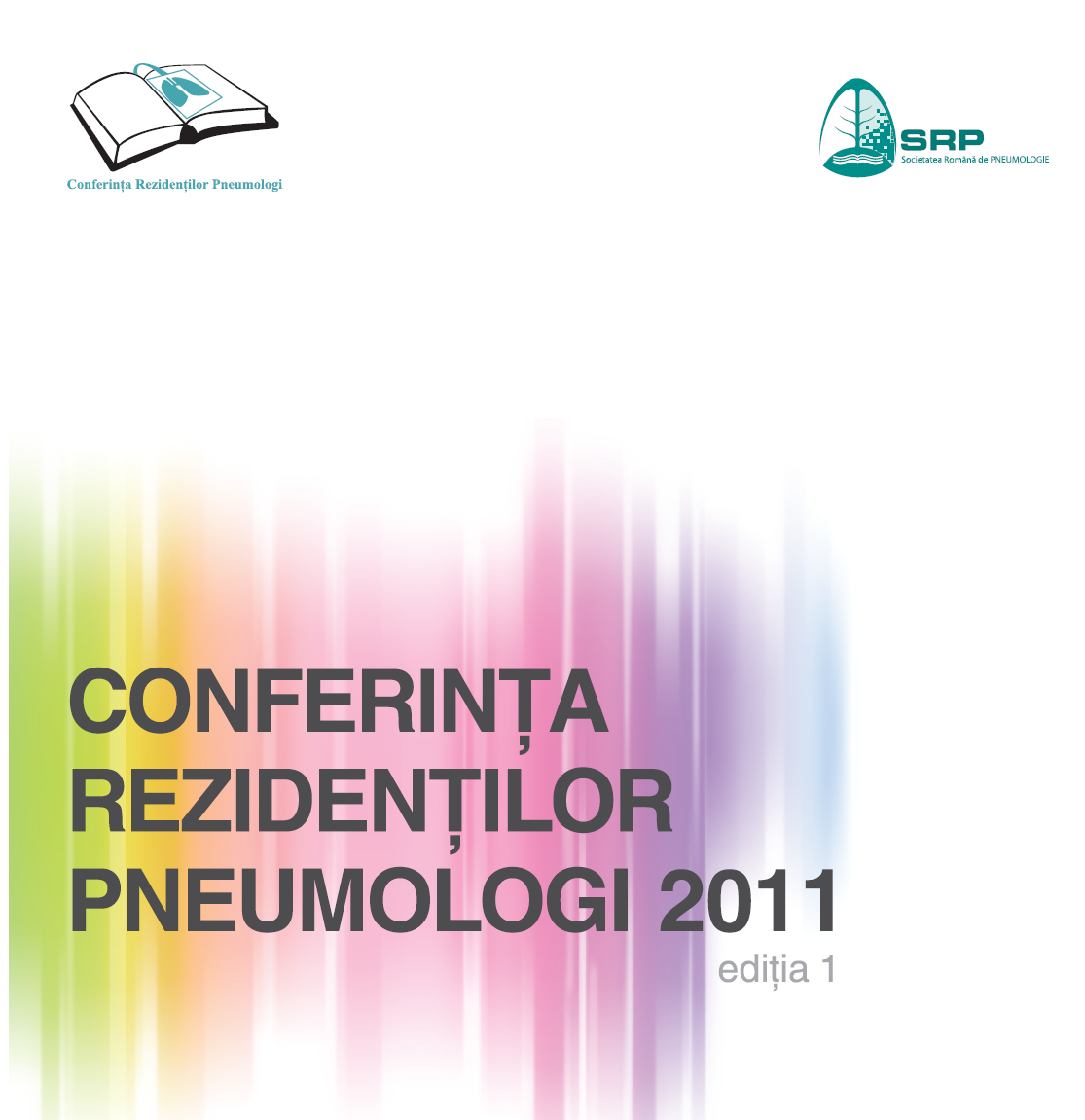 Interactivitate – idei - dezbateri:A IV-a ediție a Conferinţei Rezidenţilor Pneumologi19-20 decembrie 2014Sunteți rezident pneumolog? Societatea Română de Pneumologie vă invită la cea mai importantă manifestare ştiinţifică dedicată medicilor rezidenţi din domeniul pneumologiei: Conferinţa Rezidenţilor Pneumologi. Evenimentul va avea loc anul acesta în perioada 19-20 decembrie 2014 la Hotel New Montana, Sinaia. Ajunsă în 2014 la cea de-a patra ediţie, manifestarea îşi propune să întărească colaborarea şi schimbul de idei între medicii rezidenţi pneumologi.Timp de două zile, participanţii vor asista la sesiuni de prezentare şi ateliere interactive pe domeniile somnologie, explorări funcţionale şi bronhologie. ”Succesul ediţiilor anterioare ale Conferinţei Rezidenţilor Pneumologi şi ecourile pozitive pe care le-am avut, ne-au încurajat să continuăm acest eveniment dedicat tuturor tinerilor medici pneumologi aflaţi în programul de pregătire în rezidenţiat”, a declarat prof. dr. Florin Mihălţan, preşedintele Societăţii Române de Pneumologie şi preşedintele Conferinţei Rezidenţilor Pneumologi.Cea de-a patra ediție a Conferinţei Rezidenţilor Pneumologi reprezintă locul perfect în care medicii aflaţi în programul de pregătire în rezidenţiat pot interacţiona atât cu colegii lor mai mari, cât şi cu reputaţi profesori din lumea medicală românească. Evenimentul încurajează tinerii medici să-şi expună liber ideile şi să discute concret problemele şi aspectele practice ale specialităţii. Astfel, medicii rezidenţi pneumologi sunt invitaţi să participe la eveniment cu cele mai atractive lucrări de cercetare şi cazuri clinice pe care le-au realizat de-a lungul anilor de pregătire în rezidenţiat.Data limită pentru trimiterea rezumatelor la ediţia din acest an a Conferinţei Rezidenţilor Pneumologi  este  1 noiembrie 2014. Lucrările pot fi trimise pe adresa de email: comunicare@sanatateapress.ro.În perioada 1-10 noiembrie 2014, Comitetul Ştiinţific al manifestării va alege cele mai bune lucrări pentru a fi prezentate şi dezbătute în cadrul evenimentului.  O altă informaţie extrem de importantă pentru persoanele care doresc să participe la manifestare este că numărul de locuri disponibile este limitat la 35 de participanţi.Vă așteptăm!Organizator ştiinţific: Societatea Română de PneumologieManagement logistic: Sănătatea Press Group